Springcreek Attendance Matters!1 or 2 days a week doesn’t seem like much but…….How about 10 minutes late a day?How will that affect my child?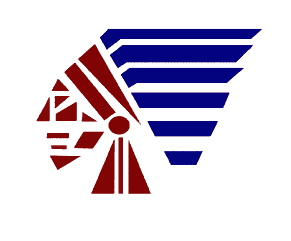 Every day counts! If your child misses…That equals…Which is…Over 12 years of schooling that is…1 day per week40 days per year8 weeks per yearOver 2.5 years2 days per week80 days per year16 weeks per yearOver 5 years3 days per week120 days per year4 weeks per yearNearly 8 yearsHe/she is only missing just…That equals…Which is…Over 12 years of schooling that is…10 minutes per day50 minutes per weekNearly 1.5 weeks per yearNearly ½ a year20 minutes per day1 hour 40 minutes per weekOver 2.5 weeks per yearNearly 1 year30 minutes per dayHalf a day per week4 weeks per yearNearly 1.5 years1 hour per day1 day per week8 weeks per yearOver 2.5 years